Qualitätssicherungsstufe 1gemäss Brandschutzrichtlinie VKF 11-15/17/19Zur Überwachung und Umsetzung einer Qulaitätssicherungsstufe 1 werden gemäss Brandschutzrichtlinie 11-15 folgende Anforderungen an den Gesamtleiter und QS Verantwortlichen gestellt:GesamtleiterQualitätsmanagement und hohe Leitungskompetenz, breites Fachwissen in Planung und Ausführung in allen beteiligten Disziplinen und deren Schnittstellen.QS VerantwortlicherAngewandtes Fachwissen Qualitätssicherung bei Projektierung, Ausschreibung und Realisierung von Bauten und Anlagen. Der Qualitätssicherungsstufe entsprechende Kenntnisse der Brandschutzvorschriften, der behördlichen Abläufe und Kenntnisse für das Erstellen oder Prüfen auf Plausibilität von Dokumenten (z. B. Brandschutzkonzepte, Brandschutzpläne, Brandschutznachweise).………………………..…………………………………………………..............................………………………..…………………………………………………..............................………………………..…………………………………………………..............................Brandschutzpläne:	erforderlich und beigelegt 	nicht erforderlich zur QSS1Sämtliche Normen und Richtlinien der VKF können unter www.bsvonline.ch kostenlos heruntergeladen werden.Folgende Massnahmen werden definiert:11-15 Qualitätssicherung im Brandschutz:Wenn die obgenannten Kriterien nicht zutreffen, muss ein Brandschutz konzept der Qualitätssicherungsstufe 2 oder 3, von einem unabhängigen Brandschutzfachmann oder Brandschutzexperte eingereicht werden.BSR 12-15 Brandverhütung & organisatorischer Brandschutz:  BSR 13-15 Baustoffe und Bauteile:BSR 14-15 Verwendung von Baustoffen:BSR 15-15 Brandschutzabstände:BSR 15-15 Brandabschnitte:BSR 16-15 Flucht- und Rettungswege:BSR 17-15 Kennzeichnung von Fluchtwegen, Sicherheitsbeleuchtung:BSR 18-15 Löscheinrichtungen:BSR 19-15 Sprinkleranlagen:BSR 20-15 Brandmeldeanlagen:BSR 21-15 Rauch- und Wärmeabzugsanlagen (RWA):BSR 24-15 Wärmetechnische Anlagen (WTA):BSE 106-15 Pelletfeuerungen:Werden wärmetechnischen Anlagen installiert oder geändert (Heizanlagen, Öfen, Rauchabzugsanlagen…), müssen die Konformitätserklärungen bei der feuerpolizeilichen Abnahme für die Heizanlagen und für die Rauchabzugsanlagen gemäss Kantonalen Weisungen 2015 abgeliefert werden.BSR 25-15 Lufttechnische Anlagen (LTA):BSR 26-15 Gefährliche Stoffe:Für den Erhalt der feuerpolizeilichen Wohn- oder Betriebsbewilligung ist eine Übereinstimmungserklärung bei der Gemeinde zu hinterlegen. Nach Bauvollendung; vor Bezug, ist mit dem Sicherheitsbeauftragten Brandschutz eine feuerpolizeiliche Abnahme zu vereinbaren.Die Unterzeichneten bestätigen die Einhaltung der obgenannten Angaben.Ort und Datum:Eigentümer / Bauherrschaft:Unterschrift: ………………….............……Qualitätssicherung im BrandschutzGemeinde Bürchen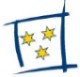 Gemeinde: ………………………….……………....................	Parzellen – Nr. ………..…........Gesuchsteller : ………………………….………………………………………………...............................Wohnort : …………………………..………………………………………………..............................Bauvorhaben: ………………………..…………………………………………………..............................KurzbeschriebNeubau 	Umbau 	Sanierung 	PV  Erneuerung WTA	Anderes: ............…………….......................................................................................: ………………………..…………………………………………………..............................Definierte Schutzziele:Bauten und Anlagen sind so zu erstellen, zu betreiben und instand zu halten, dass:die Sicherheit von Personen und Tieren gewährleistet ist;der Entstehung von Bränden und Explosionen vorgebeugt und die Ausbreitung von Flammen, Hitze und Rauch begrenzt wird;die Ausbreitung von Feuer auf benachbarte Bauten und Anlagen begrenzt wird;die Tragfähigkeit während eines bestimmten Zeitraums erhalten bleibt;eine wirksame Brandbekämpfung vorgenommen werden kann und die Sicherheit der Rettungs kräfte gewährleistet wird.	Reduziertes QSS1Nur möglich für kleinere Umbauten, Sanierungen, PV-Anlagen oder Erneuerungen von wärmetechnischen Anlagen.Geringe Höhe h= <11moderGeringe Abmessungenh =< 11mSumme Geschossflächen < 600m2 max.1 UG, max. 2 Geschosse über Terrain max. 1 Wohnung oderMittlere Höhe h= 11m bis 30mOhne besondere Brandrisiken gem. BSR 11-15 Art. 3.4.1Nutzungsdefinition gem. BSR 11-15 Art. 3.3.1:EFHEFH mit Einliegerwohnung(en)MehrfamilienhausSonstige Nutzung	……………………………….............Geringe Höhe h= <11moderGeringe Abmessungenh =< 11mSumme Geschossflächen < 600m2 max.1 UG, max. 2 Geschosse über Terrain max. 1 Wohnung oderMittlere Höhe h= 11m bis 30mOhne besondere Brandrisiken gem. BSR 11-15 Art. 3.4.1 Anzahl Geschosse	……………………………….............  Total Geschossflächen	……………………………….............Intervention / Organisation eingehalten gemäss 12-15 Interventionszeit der Feuerwehr > 15min.Feuerwehrzufahrt, ZugangHydrant innerhalb 100m / min. 7barBrandverhütung BaustelleSpez. Nutzungsbezogene Brandverhütung…………………………………….............................................Sicherheitsbeauftragter für den Betrieb 	…………………………………….............................................. Verwendung von Baustoffen und Bauteilen eingehalten gemäss 13-15	Keine Änderung / BestehendKlassifizierung nach Normen und Richtlinien (VKF, EN, nach Stand der Technik)Spezial: ……………………………..........................................……………………………………............................................. Gebäudehülle Materialisierung eingehalten gemäss 14-15 Keine Änderung / BestehendFassade min. RF3Fassade min. RF3 cr (Raumseitige Abdeckung)Dach (äusserste Schicht RF1)Flachdach / Terrassenböden…………………………..………Spezial: ………………………………………………………….. Gebäudeausbaueingehalten gemäss 14-15 Keine Änderung / BestehendInnenräume ……………………………………………..…….…… Vertikale Fluchtwege ……………………………………….….….Horizontale Fluchtwege …………………………………….…….Spezial: …………………………………………………………..… Gebäudetechnikeingehalten gemäss 14-15 Keine Änderung / BestehendWasserleitungen min. RF3Isolationen min. RF3Löschwasserleitung RF1Elektroinstallationen nach STP (Konformität)Bestehende, altrechtliche GebäudeabständeAnteil brennbare, äusserste Schicht unverändert / reduziert.Anteil brennbare, äusserste Schicht unverändert / reduziert. Brandschutzabstand nach VKF BSR 15-15 2.2.2(nicht reduzierte Abstände)5.0m 7.5m 10.0 m (äusserste Schicht beider Aussenwandkonstruktionen RF1)(äusserste Schicht einer Aussenwandkonstruktionen RF1)(äusserste Schicht beider Aussenwandkonstruktionen brennbar) Reduzierte Gebäudeabstände nach BSR 15-15 2.2.3(EFH / geringe Höhe <11m)4m 5m 6m (äusserste Schicht beider Aussenwandkonstruktionen RF1)(äusserste Schicht einer Aussenwandkonstruktionen RF1)(äusserste Schicht beider Aussenwandkonstruktionen brennbar)Auszug aus der BSR 15-15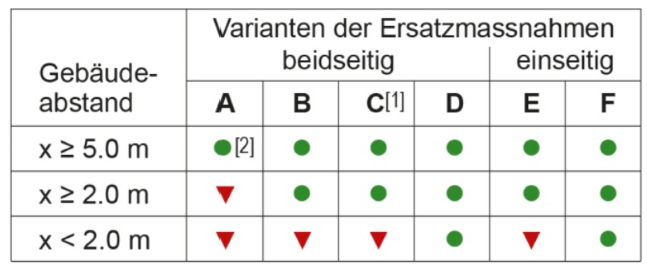 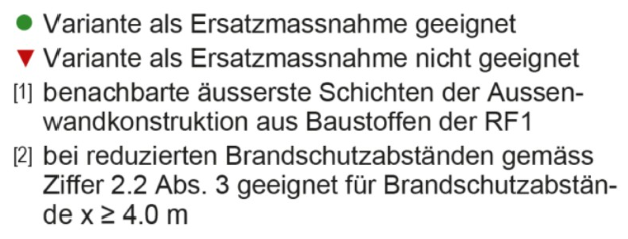 Unterabstand / Reduzierter Abstand = Ersatzmassnahmen bei Unterschreitung siehe BSR 15-15 zu Ziffer 2.4Variante A beidseitig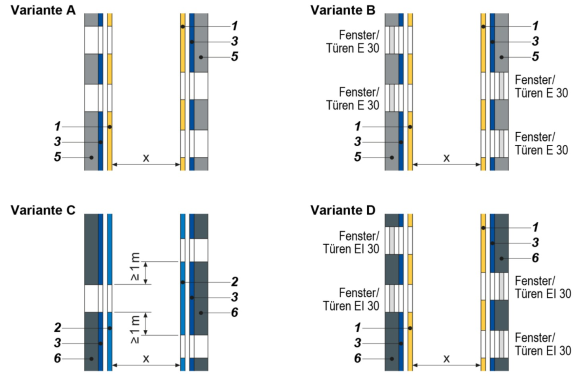 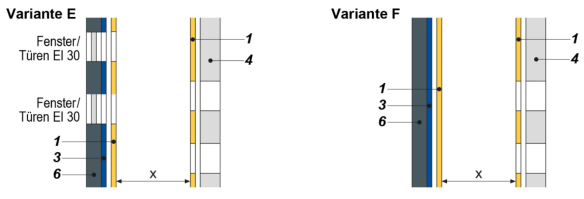 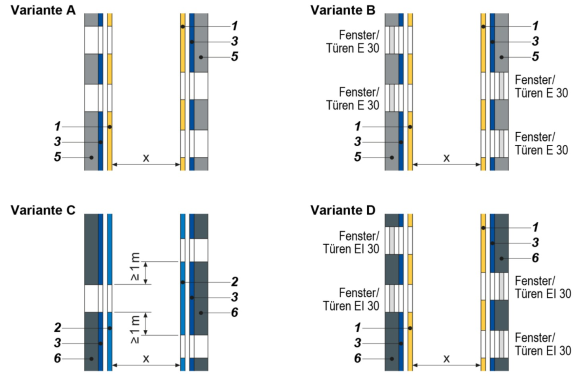 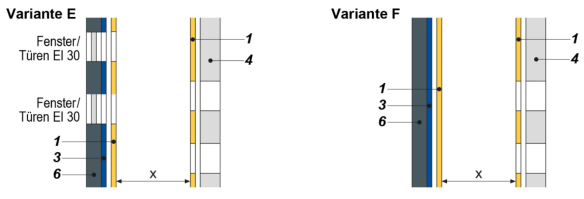 Variante B beidseitigVariante C beidseitigVariante D beidseitigVariante E einseitigVariante F einseitigUnterabstand / Reduzierter Abstand = Ersatzmassnahmen bei Unterschreitung siehe BSR 15-15 zu Ziffer 2.4Variante A beidseitigVariante B beidseitigVariante C beidseitigVariante D beidseitigVariante E einseitigVariante F einseitigKeine AnforderungAnforderung=>………………………………. =>……………………………….=>……………………………….Keine Änderung / BestehendVertikale und horizontale Fluchtwege:Wände und horizontale Fluchtwege     EI ……Fluchtweg vertikal	 REI ……Technische Räume:Feuerungsraum  EI30/EI60 Türe EI30Spezial: ………………………………………………Abschottungen (Konformität) RF ……  RF ……………..…Keine AnforderungAnforderung=>………………………………. =>……………………………….=>……………………………….Keine Änderung / BestehendMax. Fluchtweglänge: ………… < 35m bis ins Freie.Aussentreppen (Fassade RF1 / Fenster EI30)Horizontaler FluchtwegVertikaler FluchtwegKeine AnforderungAnforderung (wenn Anforderung 16-15 und/oder Wunsch Bauherrschaft)=>……………………………….=>……………………………….=>……………………………….Keine Änderung / BestehendKennzeichnung FluchtwegeSicherheitsbeleuchtung………………………………………………………………….….………………………………………………………………….….………………………………………………………………….….Keine AnforderungGebäude, unabhängig von ihrer Nutzung, welche ausserhalb von Agglomerationen liegen und eine Einsatzzeit der Feuerwehr von mehr als 15 Minuten nach Alarmierungseingang erfordern (gemäss Feuerwehrkonzept 2015), sind mit geeigneten zur Brandbekämpfung für den Ersteinsatz ausreichend dimensionierten Löscheinrichtungen (z.B. - Wasserlöschposten – Handfeuerlöscher - Löschdecke) auszurüsten.Anforderung gem. kantonaler WeisungHandfeuerlöscher 6 Liter (pro 600m2) fix montiertLöschdecke (Küche)Wasserlöschposten Löscheinrichtung bestehend Gemäss Herstellerangaben gewartet (idR. alle 3 Jahre)Keine AnforderungAnforderung Keine Änderung / BestehendLöschanlagekonzeptWunsch BauherrschaftKeine AnforderungAnforderungEmpfehlung Keine Änderung / BestehendPflichtanlageFreiwillige AnlageFunkvernetze BatterierauchmelderKeine AnforderungAnforderung Keine Änderung / BestehendNRWA bei vertikalen FluchtwegenBedienung vom Haupteingang min. 0.5m2Öffenbare Fenster pro Etage min. 0.3m2Spüllüftung bei >drei Untergeschossen Keine Beförderungsanlagen  Anforderung Keine Änderung / BestehendAufzugsschachttüren RF1Aufzugsschachttüren welche direkt in Nutzung führen E30BrandfallsteuerungZwischen zwei Ausstiegen max. 11m Keine WTAKeine Anforderung(Bei WP mit nichtbrennbarem Kältemittel)AnforderungSanierung / ErsatzKeine Änderung / BestehendZentralen Feuerungsraum EI30 (nur feste Brennstoffe)Konformität KaminanlageKonformität FeuerungsanlageReinigung für Kaminfeger garantiert Keine Pelletfeuerung AnforderungSanierung / ErsatzKeine Änderung / BestehendLagermenge ...................... m3Ausräumöffnung < 15m3Ausräumöffnung > 15m3 < 50m3Ausräumöffnung > 50m3 V1Ausräumöffnung > 50m3 V2BSE 106-15 eingehalten--> 1.0m x 0.7m--> 2.0m x 0.9m--> 2.0m x 0.9m seitlich ins Freie--> 2.5m x 1.5m oben ins FreieKeine LTAKeine Anforderung (KomfortlüftungsanlageAnforderungKeine Änderung / Bestehend Abluftleitung Küchenabluft RF1 oder VKF anerkannte Absperrvorrichtung………………………………………………………………….….Keine gefährlichen StoffeKeine AnforderungAnforderungKeine Änderung / BestehendLagerung von gefährlichen Stoffen………………………………………………………………….….Gesamtleiter/ Architekt:QS-Verantwortlicher Brandschutz:Stempel und Unterschrift:Stempel und Unterschrift: